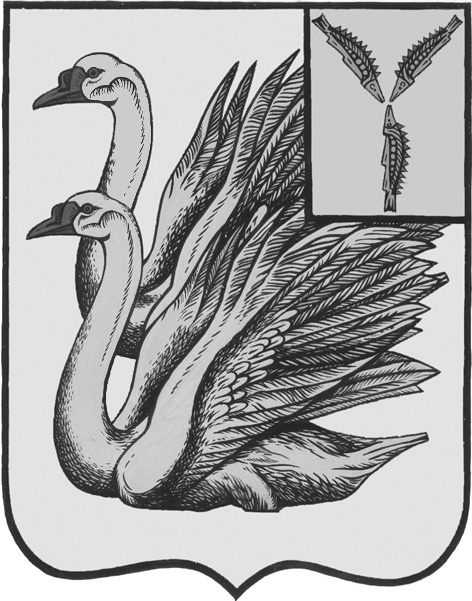 АДМИНИСТРАЦИЯ КАЛИНИНСКОГО МУНИЦИПАЛЬНОГО РАЙОНА САРАТОВСКОЙ ОБЛАСТИП О С Т А Н О В Л Е Н И Еот 27 декабря 2021 года № 1605г. КалининскО внесении изменений и дополнений в постановление администрации Калининского муниципального района Саратовской области от 27.03.2020 года №334 В связи с приведением в соответствие постановлением Правительства Российской Федерации от 18.09.2020 года № 1492 «Об общих требованиях к нормативным правовым актам, муниципальным правовым актам, регулирующим предоставление субсидий, в том числе грантов в форме субсидий, юридическим лицам, индивидуальным предпринимателям, а также физическим лицам - производителям товаров, работ, услуг, и о признании утратившими силу некоторых актов Правительства Российской Федерации и отдельных положений некоторых актов Правительства Российской Федерации», руководствуясь Уставом Калининского муниципального района Саратовской области, Постановляет: 1. Внести в постановление администрации Калининского муниципального района Саратовской области от 27.03.2020 года №334 «Об утверждении Порядка предоставления субсидии некоммерческим организациям на реализацию проекта по персонифицированному финансированию дополнительного образования детей», следующие  изменения и дополнения: в приложении к постановлению «Порядок предоставления субсидии некоммерческим организациям на реализацию проекта по персонифицированному финансированию дополнительного образования детей» пункт 2.2. изложить в новой редакции, согласно приложению. 2. Начальнику управления по вопросам культуры, информации и общественным отношениям администрации муниципального района Тарановой Н.Г. разместить настоящее постановление на официальном сайте администрации Калининского муниципального района Саратовской области в сети «Интернет», в разделе «Образование».3. Директору - главному редактору МУП «Редакция газеты «Народная трибуна» Сафоновой Л.Н. опубликовать настоящее постановление в районной газете «Народная трибуна», а также разместить в информационно - телекоммуникационной сети «Интернет» общественно - политической газеты Калининского района «Народная трибуна».4. Настоящее постановление вступает в силу после его официального опубликования (обнародования).5. Контроль за исполнением настоящего постановления возложить на заместителя главы администрации муниципального района по социальной сфере, начальника управления образования Захарову О.Ю.Глава муниципального района                                                          В.Г. ЛазаревИсп.: Славогородская А.Н.Приложениек постановлениюадминистрации МРот 27.12.2021 года № 1605Изменения и дополнения в «Порядок предоставления субсидии некоммерческим организациям на реализацию проекта по персонифицированному финансированию дополнительного образования детей»2.2. Требования, предъявляемые к участникам отбора на получение субсидии, которым должен соответствовать участник отбора на 1-е число месяца, предшествующего месяцу, в котором планируется проведение отбора, или иную дату, определенную правовым актом:- у участника отбора должна отсутствовать неисполненная обязанность по уплате налогов, сборов, страховых взносов, пеней, штрафов, процентов, подлежащих уплате в соответствии с законодательством Российской Федерации о налогах и сборах (в случае, если такое требование предусмотрено правовым актом);- у участника отбора должна отсутствовать просроченная задолженность по возврату в бюджет бюджетной системы Российской Федерации, из которого планируется предоставление субсидии в соответствии с правовым актом, субсидий, бюджетных инвестиций, предоставленных в том числе в соответствии с иными правовыми актами, а также иная просроченная (неурегулированная) задолженность по денежным обязательствам перед публично-правовым образованием, из бюджета которого планируется предоставление субсидии в соответствии с правовым актом (за исключением субсидий, предоставляемых государственным (муниципальным) учреждениям, субсидий в целях возмещения недополученных доходов, субсидий в целях финансового обеспечения или возмещения затрат, связанных с поставкой товаров (выполнением  работ, оказанием услуг) получателями субсидий физическим лицам) (в случае, если такие требования предусмотрены правовым актом);- участники отбора - юридические лица не должны находиться в процессе реорганизации, ликвидации, в отношении них не введена процедура банкротства, деятельность участника отбора не приостановлена в порядке, предусмотренном законодательством Российской Федерации, а участники отбора - индивидуальные предприниматели не должны прекратить деятельность в качестве индивидуального предпринимателя (в случае, если такие требования предусмотрены правовым актом);- в реестре дисквалифицированных лиц отсутствуют сведения о дисквалифицированных руководителе, членах коллегиального исполнительного органа, лице, исполняющем функции единоличного исполнительного органа, или главном бухгалтере участника отбора, являющегося юридическим лицом, об индивидуальном предпринимателе и о физическом лице - производителе товаров, работ, услуг, являющихся участниками отбора;- участники отбора не должны являться иностранными юридическими лицами, а также российскими юридическими лицами, в уставном (складочном) капитале которых доля участия иностранных юридических лиц, местом регистрации которых является государство или территория, включенные в утвержденный Министерством финансов Российской Федерации перечень государств и территорий, предоставляющих льготный налоговый режим налогообложения и (или) не предусматривающих раскрытия и предоставления информации при проведении финансовых операций (офшорные зоны), в совокупности превышает 50 процентов;- участники отбора не должны получать средства из местного бюджета, из которого планируется предоставление субсидии на основании нормативных правовых актов муниципальных правовых актов на цели, установленные правовым актом;Требования к участникам отбора должны включать:- наличие опыта, необходимого для достижения целей предоставления субсидии (в случае, если такое требование предусмотрено правовым актом);- наличие кадрового состава, необходимого для достижения целей предоставления субсидии (в случае, если такое требование предусмотрено правовым актом);- наличие материально-технической базы, необходимой для достижения целей предоставления субсидии (в случае, если такое требование предусмотрено правовым актом);- перечень документов, необходимых для подтверждения соответствия участника отбора требованиям, предусмотренным настоящим подпунктом (в случае, если такое требование предусмотрено правовым актом); - согласие на публикацию (размещение) в информационно-телекоммуникационной сети "Интернет" информации об участнике отбора, о подаваемом участником отбора предложении (заявке), иной информации об участнике отбора, связанной с соответствующим отбором, а также согласие на обработку персональных данных (для физического лица);- иные требования, установленные в правовом акте (в случае, если такое требование предусмотрено правовым актом);Верно:начальник отдела делопроизводстваадминистрации МР                                                                           О.И. Сигачева